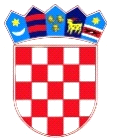 REPUBLIKA HRVATSKADUBROVAČKO-NERETVANSKA ŽUPANIJAOPĆINA TRPANJOPĆINSKO VIJEĆEKLASA: 021-05/19-01/18URBROJ: 2117/07-05/01-19-19Trpanj 19. proinca 2019. Na temelju članka  90. Poslovnika Općinskog vijeća Općine Trpanj (Službeni glasnik Dubrovačko-neretvanske županije br. 6/13, 14/13, 7/18 i 11/19 - pročišćeni tekst),  sazivam 19. sjednicu Općinskog vijeća za dan                                           23. prosinca 2019. godine (ponedjeljak)				             u  17.00 sati                                          u dvorani „Osnovne škole Trpanj“Predlažem slijedeći:		          D N E V N I    R E D1.  Aktualni sat2.  Usvajanje zapisnika sa 18. sjednice Općinskog  vijeća3.  Donošenje Odluke o izmjenama i dopunama Proračuna Općine Trpanj za 2019.godinu. 4.  Donošenje Odluke o Proračunu Općine Trpanj za 2020.godinu5.  Donošenje Odluke o izvršavanju Proračuna Općine Trpanj za 2020.godinu6.  Donošenje Odluke o zatvaranju odlagališta neopasnog otpada „Vinošta“ u Trpnju7.  Donošenje Odluke o koeficijentima za obračun plaće službenika i namještenika  u               Jedinstvenom upravnom odjelu Općine Trpan8. Donošenje Odluke o Odluke o plaći i drugim stvarnim pravima Općinskog                                 načelnik iz radnog odnosa i njegovog zamjenika.9. Donošenje Odluke o povećanju procijenjenevrijednosti javne nabave radova     rekonstrukcije i opremanje poslovne građevine javne namjene u Trpnju.10. Analiza stanja sustava civilne zaštite u 2019.g.11.  Smjernice za organizaciju i razvoj sustava civilne zaštite  za četverogodišnje razdoblje 12. Donošenje Plana razvoja sustava civilne zaštite  za 2020.godinu s financijskim učincima       za  trogodišnje razdoblje.Predsjednik Općinskog vijećaJosip Nesanović, v.r.